FATYM Vranov nad Dyjí, Náměstí 20, 671 03 Vranov nad Dyjí;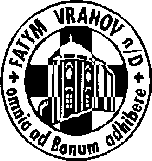 515 296 384, email: vranov@fatym.com; www.fatym.comBankovní spojení: Česká spořitelna č.ú.:1580474329/080031. 7. neděle 18. v mezidobí7,30 Vratěnín – mše svatá 7,30 Štítary – mše svatá9,00 Plenkovice – mše svatá9,15 Vranov –  mše svatá10,15 Olbramkostel – mše svatá 11,11 Lančov – mše svatá1. 8. pondělí památka sv. Alfonsa Marie z Liguori, biskupa a učitele církve16,00 Vratěnín – mše svatá19,30 Vranovská pláž restaurace Štika – mše svatá - Pěší poutníci odcházejí v 18,30 od vranovské fary2. 8. úterý sv. Eusebia z Vercelli, biskupa16,30 Olbramkostel – mše svatá18,06 Štítary – mše svatá3. 8. středa 18. týdne v mezidobí – sv. Lydie  7,30 Olbramkostel – mše svatá17,00 Šumná – svatá půlhodinka18,00 Lančov – mše svatá4. 8. čtvrtek památka sv. Jana Marie Vianneye, kněze17,00 Vranov – mše svatá 18,00 Šumná – mše svatá 5. 8. pátek posvěcení římské baziliky 8,00 Vranov – mše svatá16,30 Olbramkostel – mše svatá18,06 Štítary – mše svatá 6. 8. sobota svátek Proměnění Páně17,00 Zadní Hamry – posvícenská mše svatá18,00 Hluboké Mašůvky – pouť7. 8. neděle 19. v mezidobí7,30 Vratěnín – mše svatá 7,30 Štítary – mše svatá9,00 Plenkovice – mše svatá9,15 Vranov –  mše svatá10,15 Olbramkostel – mše svatá 11,11 Lančov – mše svatáHeslo: Vše lze k dobru využít, chceš-li s láskou k Bohu žít. Modleme se za mír – připojme půst. 17. 8. FKL Koncert Štítary v 19,00 varhanní zrcadlo minulosti. Odraz soudobé a barokní hudby. Pěší pouť na Velehrad začínám 22.8. v 15h mší svatou ve Vranově. Díky za podporu našich táborů.